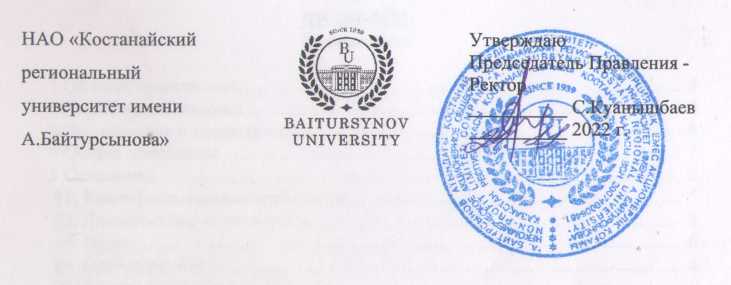 ДОЛЖНОСТНАЯ ИНСТРУКЦИЯИНЖЕНЕР ЛАБОРАТОРИИИННОВАЦИОННОГО ИНЖИНИРИНГАКАФЕДРЫ ПРОГРАММНОГО ОБЕСПЕЧЕНИЯДИ 201-2022КостанайПредисловие1 РазработанА  кафедрой программного обеспечения2 ВНЕСЕНА кафедрой программного обеспечения3 УтвержденА и введенА в действие приказом Председателя Правления - Ректора от 24.11.2022 года № 380 ОД4 РазработчикИ: О.Салыкова – заведующий кафедрой программного обеспечения, кандидат технических наук, ассоциированный профессор; Н.Мануйлов – инженер лаборатории инновационного инжиниринга кафедры программного обеспечения, магистр техники и технологии5 Эксперт:Б.Калаков – и.о. директора Инженерно-технического института, кандидат физико-математических наук 6 Периодичность проверки					3 года7 ВВЕДЕНА ВПЕРВЫЕНастоящая должностная инструкция не может быть полностью или частично воспроизведена, тиражирована и распространена без разрешения Председателя Правления-Ректора НАО «Костанайский региональный университет имени А.Байтурсынова».© Костанайский региональный университет имени А. Байтурсынова, 2022СодержаниеГлава 1. Область применения1. Настоящая должностная инструкция определяет и устанавливает требования к деятельности инженера лаборатории инновационного инжиниринга кафедры программного обеспечения (далее – инженер лаборатории) НАО «Костанайский региональный университет имени А.Байтурсынова, регламентирует его обязанности, права, ответственность и условия для его эффективной деятельности.2. Должностная инструкция разработана в соответствии с действующим законодательством РК, стандартом организации СО 064-2022 Стандарт организации. Порядок разработки, согласования и утверждения положений подразделений и должностных инструкций. Глава 2. Нормативные ссылки 3. Настоящая Должностная инструкция разработана в соответствии со следующими нормативными документами:Трудовой кодекс РК от 23 ноября 2015 г. № 414-V;Закон РК «Об образовании» от 27 июля 2007 г. №319-III;Устав НАО «Костанайский региональный университет имени А.Байтурсынова», утвержденный приказом Председателя Комитета государственного имущества и приватизации Министерства финансов Республики Казахстан от 05 июня 2020 года № 350;СО 081-2022 Стандарт организации. Делопроизводство;ДП 082-2022 Документированная процедура. Управление документацией;СО 064-2022 Стандарт организации. Порядок разработки, согласования и утверждения положений подразделений и должностных инструкций;ПР 074-2022 Правила. Конкурсное замещение вакантных должностей административно-управленческого персонала.Глава 3. Обозначения и сокращения 4. В настоящей должностной инструкции применяются следующие сокращения: РК – Республика Казахстан;КРУ имени А.Байтурсынова, КРУ, Университет – Некоммерческое акционерное общество «Костанайский региональный университет имени А.Байтурсынова»;ДП – документированная процедура;СО – стандарт организации; ДИ – должностная инструкция;ОУП – отдел управления персоналом.Глава 4. Общие положения5. Инженер лаборатории относится к категории учебно-вспомогательного персонала.6. Инженер лаборатории назначается на должность на основании приказа Председателя Правления-Ректора Университета по представлению заведующего кафедрой. Освобождение от должности осуществляется в соответствии с трудовым законодательством РК. 7. Инженер лаборатории в своей деятельности руководствуется действующим законодательством РК, Уставом КРУ, нормативными документами и методическими материалами по направлению деятельности, внутренними и организационно-распорядительными документами Университета и настоящей должностной инструкцией.8. Инженер лаборатории подчиняется непосредственно заведующему кафедрой программного обеспечения.Глава 5. ОписаниеПараграф 1.	 Квалификационные требования 9. На должность инженера лаборатории  назначается лицо, соответствующее следующим квалификационным требованиям:Образование: высшее или послевузовское (техническое) образование, соответствующее профилю работы;Стаж работы: не менее 1-го года.Параграф 2. Должностные обязанности10. Инженер лаборатории обязан:проводить профилактические осмотры используемой в работе вычислительной техники учебных компьютерных классов, оборудования и приборов лаборатории, оперативно принимать меры по устранению выявленных неполадок;обеспечивать рабочее состояние оборудования лаборатории;принимать участие в монтаже, наладке, проведении регламентных работ оборудования лаборатории;осуществлять проверку, настройку и программную подготовку вычислительного оборудования согласно разработанным инструкциям;следить за правильностью эксплуатации оборудования лаборатории;нести ответственность за состоянием учебных мест, техники, приборов, оборудования, за их обновлением, заменой комплектующих изделий и наличием запчастей к нему;вести журнал технического обслуживания;сопровождать лабораторные работы согласно утвержденному расписанию проведения занятий, курсовые, научно-исследовательские и выпускные квалифицакионные работы, выполняемые в соответствии с учебным планом по утвержденному графику работы;осуществлять подготовку и представление проектов плана закупок, плана-графика закупок на соответствующий год (квартал) лаборатории;проводить среди сотрудников лаборатории инструктаж по технике безопасности труда и пожарной безопасности на рабочем месте;соблюдать Правила внутреннего распорядка Университета;совместно с трудовым коллективом (представителями работников) обеспечивать на основе принципов социального партнерства разработку, заключение и выполнение коллективного договора, соблюдение трудовой и производственной дисциплины; исполнять поручения Председателя Правления-Ректора, Совета директоров, проректора по исследованиям, инновациям и цифровизации, директора института, непосредственного руководителя; соблюдать трудовую и исполнительскую дисциплину, Правила внутреннего распорядка, Правила и нормы охраны труда, технику безопасности и противопожарной защиты.Параграф 3. Права11. Инженер лаборатории имеет право:участвовать в работе коллегиальных органов, совещаний, семинаров, проводимых Университетом; запрашивать от структурных подразделений информацию и материалы в объемах, необходимых для осуществления своих полномочий;в случае служебной необходимости пользоваться информацией баз данных структурных подразделений Университета;на профессиональную подготовку, переподготовку и повышение своей квалификации;требовать от руководства университета организационного и материально-технического обеспечения своей деятельности, а также оказания содействия в исполнении своих должностных обязанностей и прав;пользоваться услугами социально-бытовых, лечебных и других подразделений университета в соответствии с Уставом Университета и Коллективным договором;отказать в возможности работать в лаборатории за грубое нарушение правил безопасности труда и пожарной безопасности до внеочередного инструктажа.Параграф 4. Ответственность12. Инженер лаборатории несет ответственность за:нарушение Трудового кодекса Республики Казахстан, Устава НАО «Костанайский региональный университет имени А.Байтурсынова», Правил внутреннего распорядка, Положения об оплате труда, Положения подразделения и других нормативных документов;разглашение коммерческой и служебной тайн или иной тайны, охраняемой законом, ставшей известной в ходе выполнения должностных обязанностей;разглашение персональных данных работников Университета; соответствие действующему законодательству визируемых документов; обеспечение сохранности имущества, находящегося в подразделении; организацию оперативной и качественной подготовки документов, ведение делопроизводства в соответствии с действующими правилами и инструкциями; качество выполняемой работы;выполнение планов работы, сохранность оборудования и материалов, четкое выполнение должностных обязанностей.13. За ненадлежащее исполнение должностных обязанностей и нарушение трудовой дисциплины инженер лаборатории несет ответственность в порядке, предусмотренном действующим законодательством РК.Параграф 5. Взаимоотношения	14. В процессе исполнения должностных обязанностей при решении текущих вопросов инженер лаборатории:1) получает задания, поручения от заведующего кафедрой программного обеспечения и согласовывает сроки их исполнения;2) запрашивает у других структурных подразделений информацию и документы, необходимые для выполнения своих должностных обязанностей;3) представляет по истечении указанного срока информацию о выполненном задании и поручении.Глава 6. Порядок внесения изменений15. Внесение изменений в настоящую ДИ осуществляется по инициативе автора ДИ, руководителя подразделения, начальника ОУП, проректора по исследованиям, инновациям и цифровизации и производится в соответствии с ДП 082-2022 Документированная процедура. Управление документацией.Глава 7. Согласование, хранение и рассылка16. Согласование, хранение и рассылка ДИ должны производиться в соответствии с ДП 082-2022 Документированная процедура. Управление документацией.17. Настоящая ДИ согласовывается с проректором по исследованиям, инновациям и цифровизации, начальником отдела правового обеспечения и государственных закупок, начальником отдела управления персоналом и начальником отдела документационного обеспечения.18. Рассылку проекта настоящей ДИ экспертам, указанным в предисловии, осуществляют разработчики.19. Должностная инструкция утверждается приказом Председателя Правления-Ректора КРУ.20. Подлинник настоящей ДИ вместе с «Листом согласования» передается на хранение в ОУП по акту приема-передачи.21. Рабочий экземпляр настоящей ДИ размещается на сайте Университета с доступом из внутренней корпоративной сети.НАО «Костанайскийрегиональный университет имениА.Байтурсынова»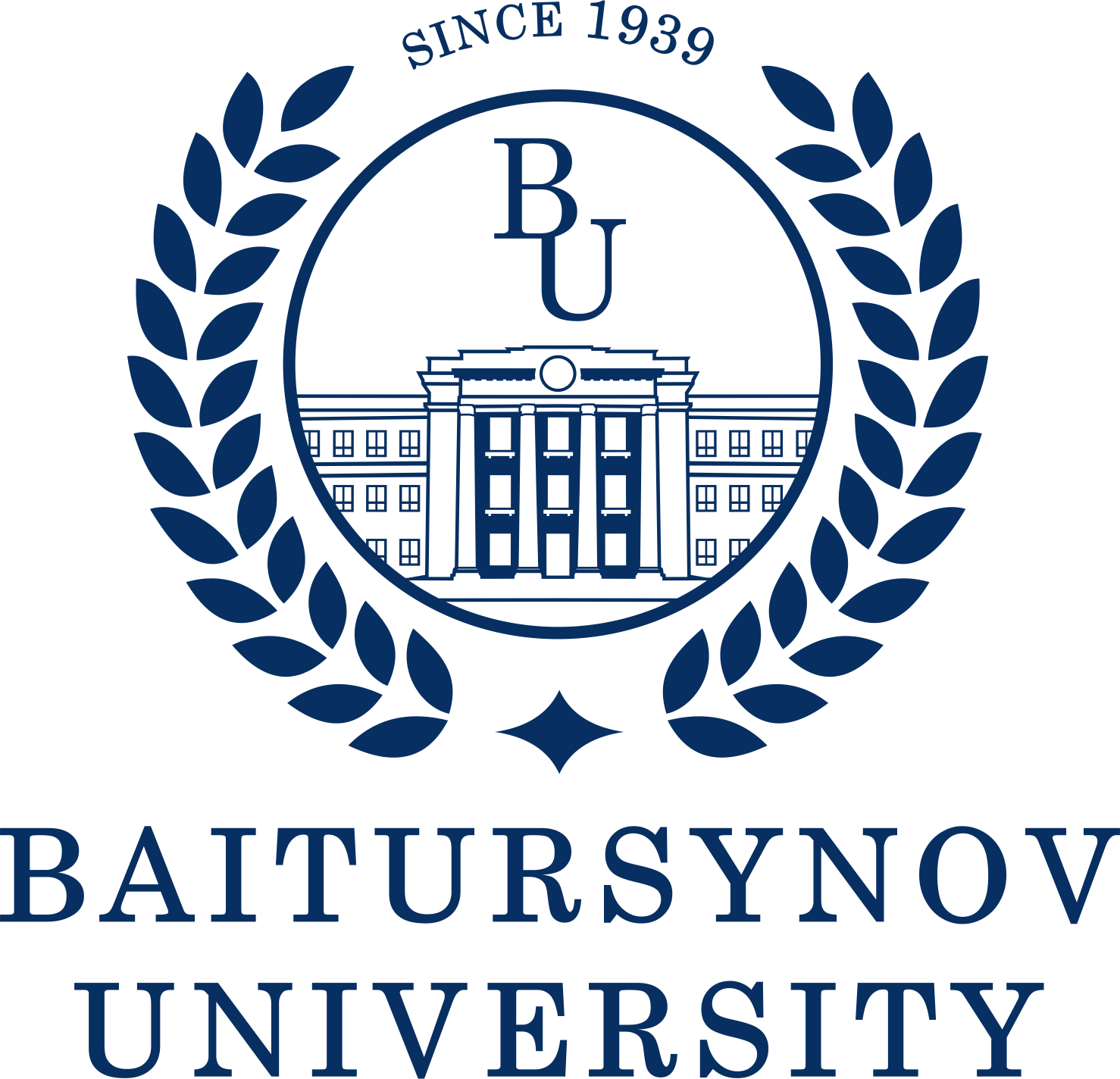 УтверждаюПредседатель Правления - Ректор __________ С.Куанышбаев__________ 2022 г.1 Область применения…………………………………………………………...42 Нормативные ссылки ………………………………………………………….43 Обозначения и сокращения……………………………………………………4 Общие положения…………………………………………………………...…455 Описание……………………………………………………………….……....5 §1. Квалификационные требования………………………………….	………..5 §2. Должностные обязанности………………………………………………....5 §3. Права…………………………………………………………………...…….6 §4. Ответственность………………………………………………………...…..6 §5. Взаимоотношения………………………………………….......................…76 Порядок внесения изменений………………………………………………….77 Согласование, хранение и рассылка……………………………………..........8